The Protests Against Miss World, 1970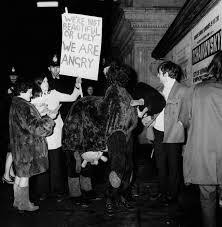 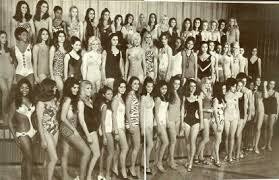 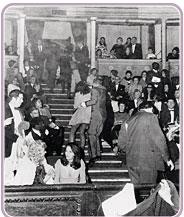 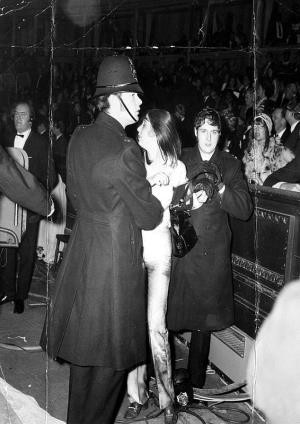 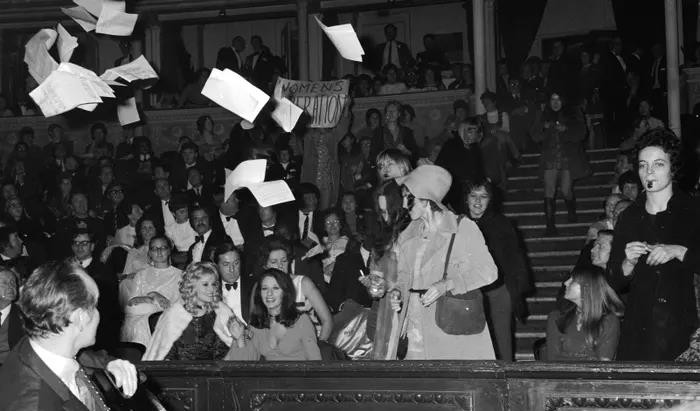 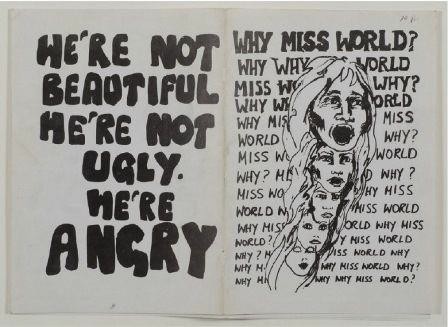 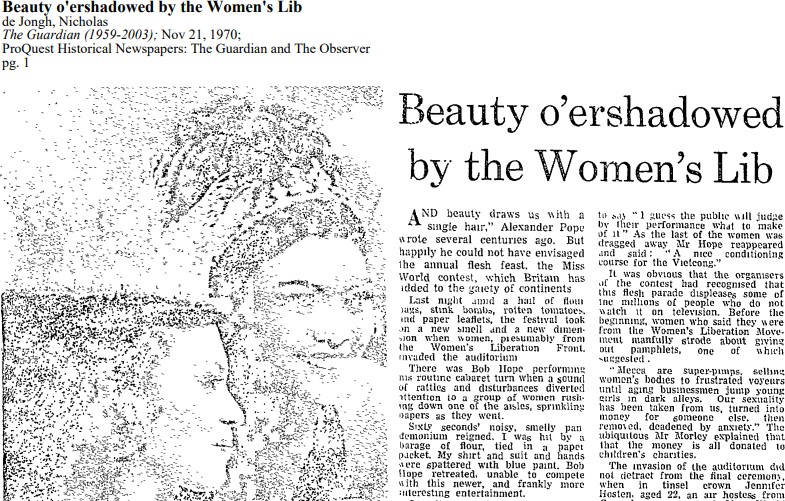 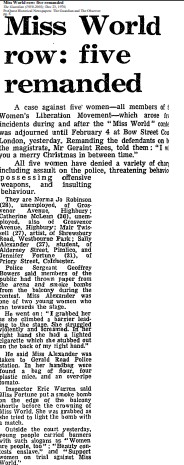 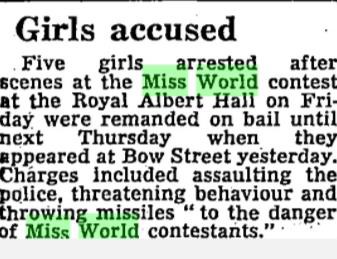 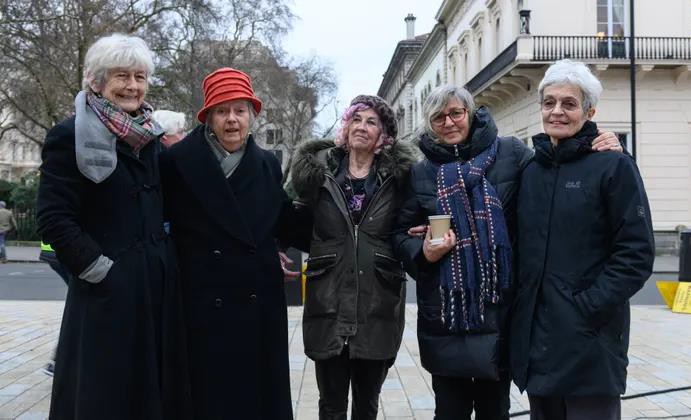 